Evangelisches Bildungswerk Rutzenmoos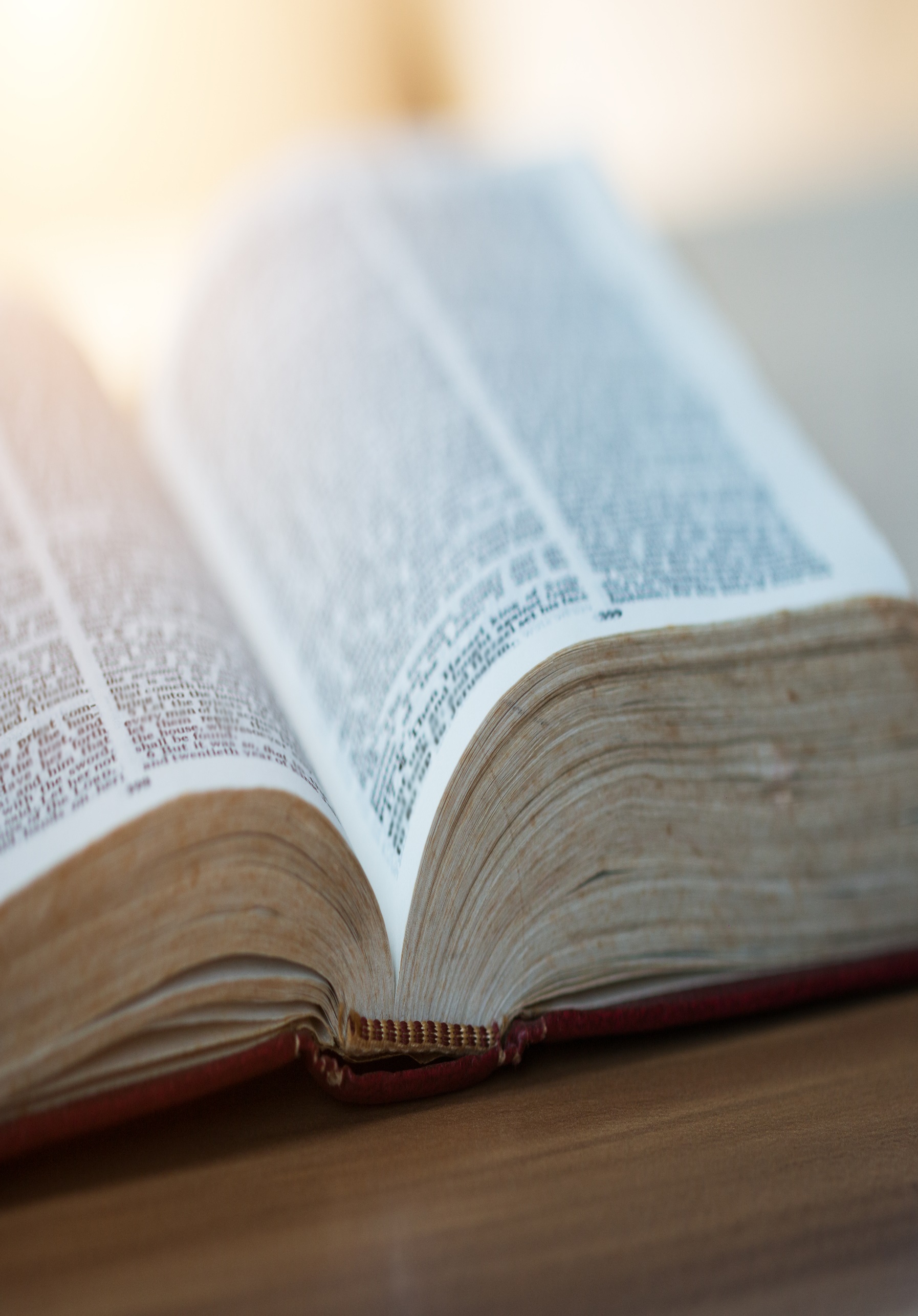 Evangelisches MuseumMonika CzerninIiest aus ihrem BuchDER KAISER REIST INKOGNITOKaiser Joseph II. und das Europader AufklärungDas Toleranzpatent Josephs II. 1781 war die Voraussetzung für die Gründung der Toleranzgemeinde Rutzenmoos 1782Mittwoch, 8. Nov. 2023, 18:00 UhrFestsaal des Ev. Museums RutzenmoosFreiwillige Spenden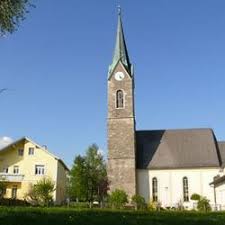 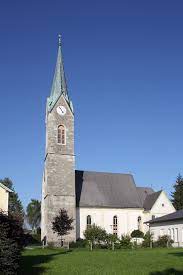 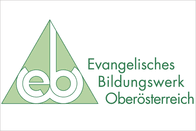 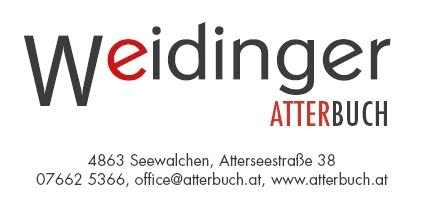 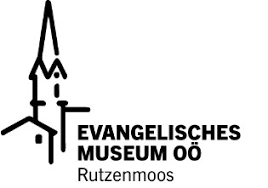 